UFFICIO DIOCESANOPASTORALE DEL LAVORO E DELLE QUESTIONI SOCIALIAPERTURA SPORTELLO D’ ORIENTAMENTO AL LAVORO:Orientarsi :  Come Cercare Lavoro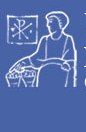 Lo sportello darà a chi ne ha bisogno tutti gli strumenti, le informazioni e le tecniche per aumentare le probabilità di trovare un lavoro in tempi brevi o di trovarne uno qualitativamente migliore. Tutto questo grazie a Metodo, Organizzazione e Disciplina.Lo sportello è rivolto a:•	Disoccupati;•	Ai giovani in cerca del primo lavoro;•	A quelli che vogliano migliorare la loro situazione lavorativae professionale;•	Agli occupati che ambiscano a qualcosa di meglio.Lo sportello ti aiuta con un programma a capire:	1.	Motivazioni che spingono alla ricerca di un lavoro;;	2.	Chi sei e qual’ è il lavoro giusto per te;3.	Come scrivere la lettera di presentazione e il  Curriculum vincente;4.	Come trovare l'azienda giusta per te;5.	Come agganciare l'azienda individuata;6.	la preparazione al ColloquioSi riceve per appuntamento il Martedì alle ore 18.00 c/o la Caritas Diocesana Via Fasano, 9 Pozzuoli (Na)Numero Verde: 800.090.112
Telefono: [+39] 081.5264767Dott. FERDINANDO CAPUTO 